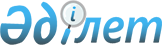 О признании утратившим силу постановления акимата от 12 сентября 2017 года № 1170 "Об установлении публичного сервитута государственному учреждению "Управление строительства акимата Костанайской области" на земельный участок для строительства газорегуляторного пункта по объекту "Газоснабжение зданий птицефабрики"Постановление акимата города Рудного Костанайской области от 20 мая 2020 года № 394. Зарегистрировано Департаментом юстиции Костанайской области 21 мая 2020 года № 9203
      В соответствии с Законом Республики Казахстан от 6 апреля 2016 года "О правовых актах", акимат города Рудного ПОСТАНОВЛЯЕТ:
      1. Признать утратившим силу постановление акимата города Рудного "Об установлении публичного сервитута государственному учреждению "Управление строительства акимата Костанайской области" на земельный участок для строительства газорегуляторного пункта по объекту "Газоснабжение зданий птицефабрики" от 12 сентября 2017 года № 1170 (опубликовано 12 октября 2017 года в Эталонном контрольном банке нормативных правовых актов Республики Казахстан, зарегистрировано в Реестре государственной регистрации нормативных правовых актов за № 7241).
      2. Государственному учреждению "Рудненский городской отдел земельных отношений" акимата города Рудного в установленном законодательством Республики Казахстан порядке обеспечить:
      1) государственную регистрацию настоящего постановления в территориальном органе юстиции;
      2) размещение настоящего постановления на интернет-ресурсе акимата города Рудного после его официального опубликования.
      3. Контроль за исполнением настоящего постановления возложить на курирующего заместителя акима города Рудного.
      4. Настоящее постановление вводится в действие по истечении десяти календарных дней после дня его первого официального опубликования.
					© 2012. РГП на ПХВ «Институт законодательства и правовой информации Республики Казахстан» Министерства юстиции Республики Казахстан
				
      Аким города Рудного 

Б. Гаязов
